GUIA Nº10 INGLÉS5° GRADENAME: ______________________________________   DATE:____________________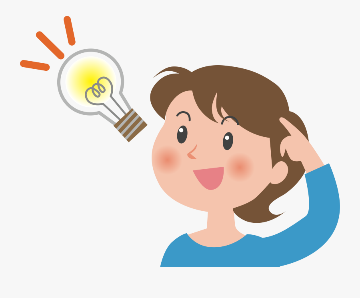 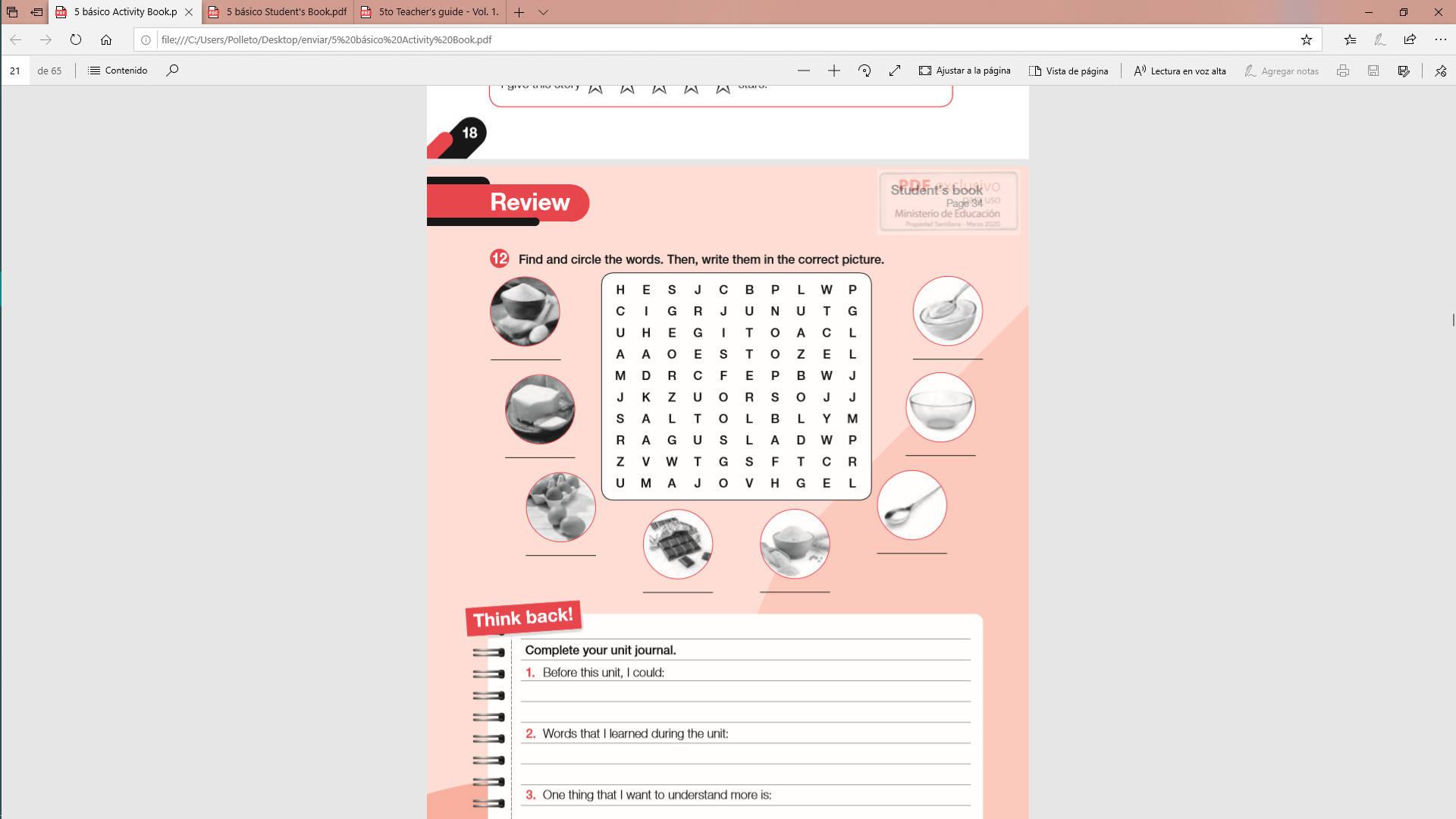 We can classify food into HEALTHY and UNHEALTHYPodemos clasificar la comida en SALUDABLE y NO SALUDABLE.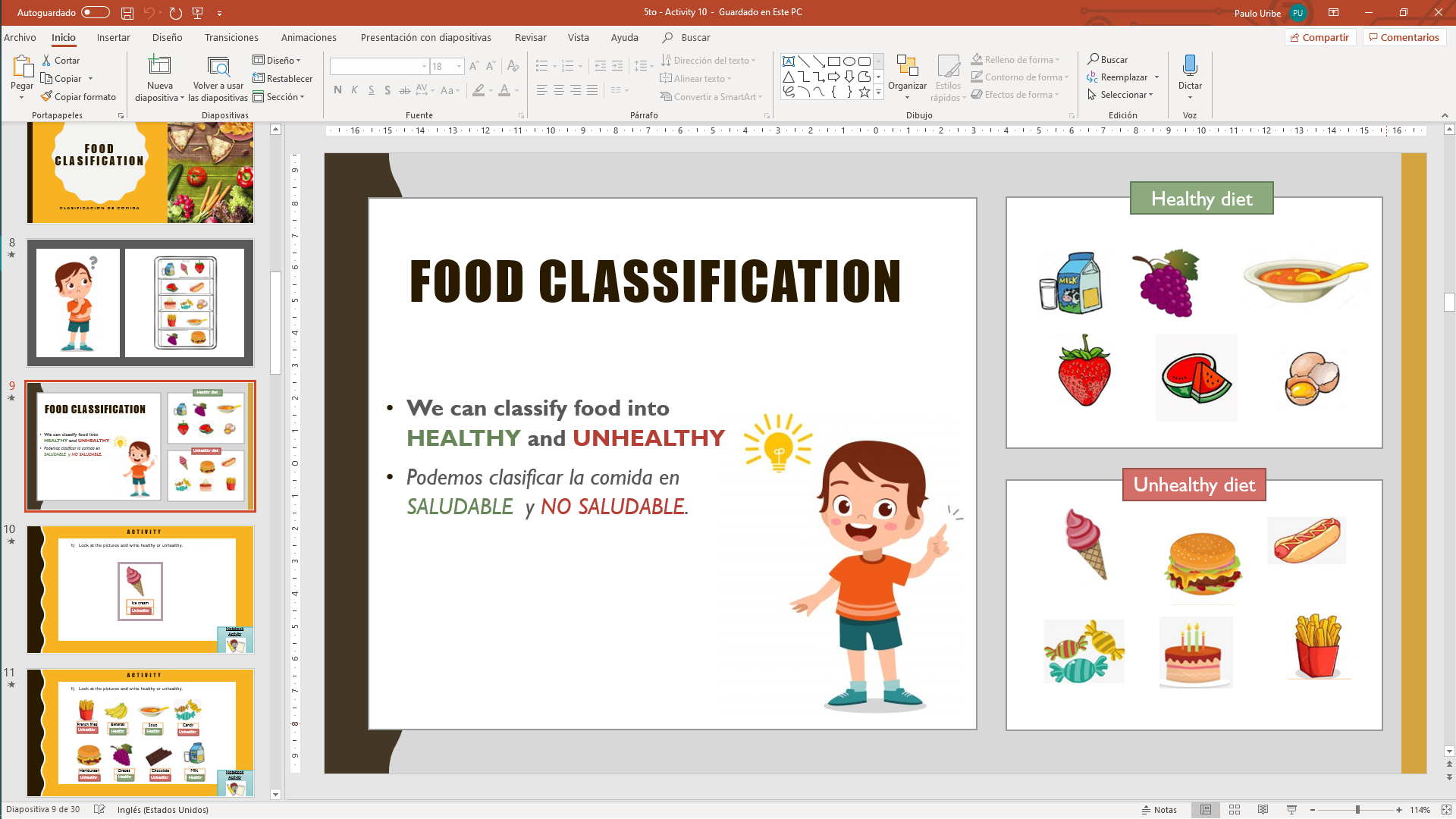 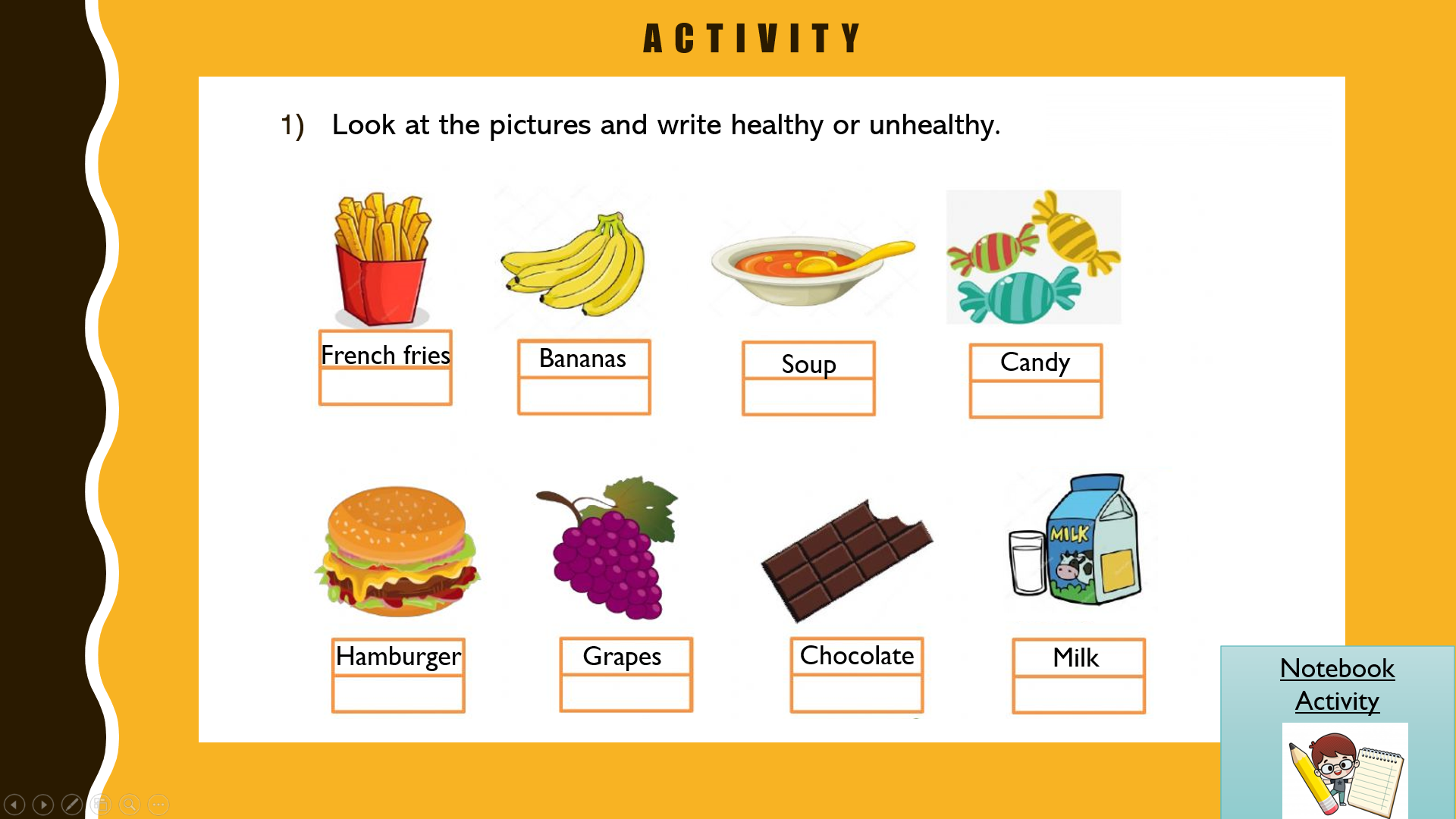 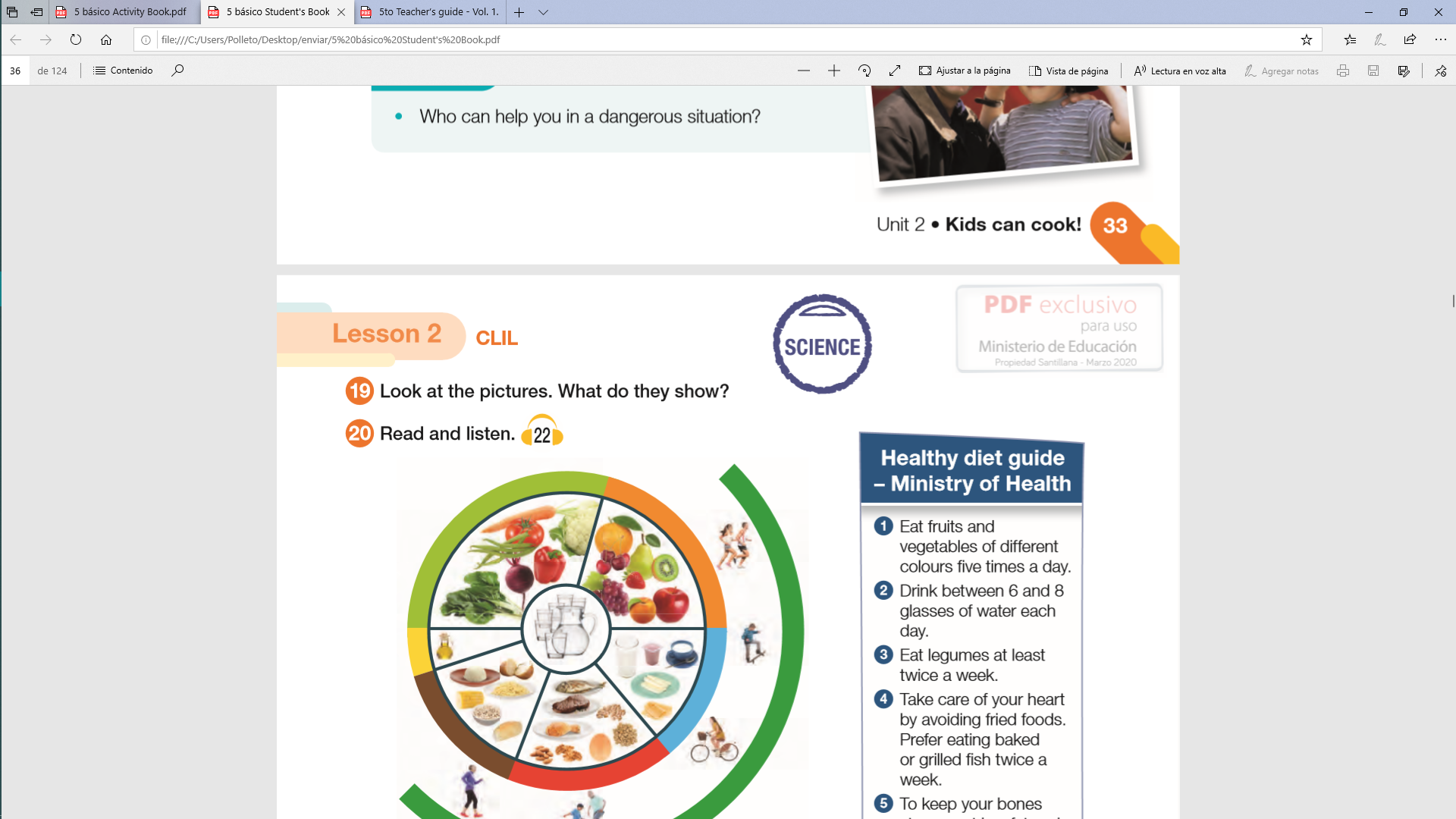 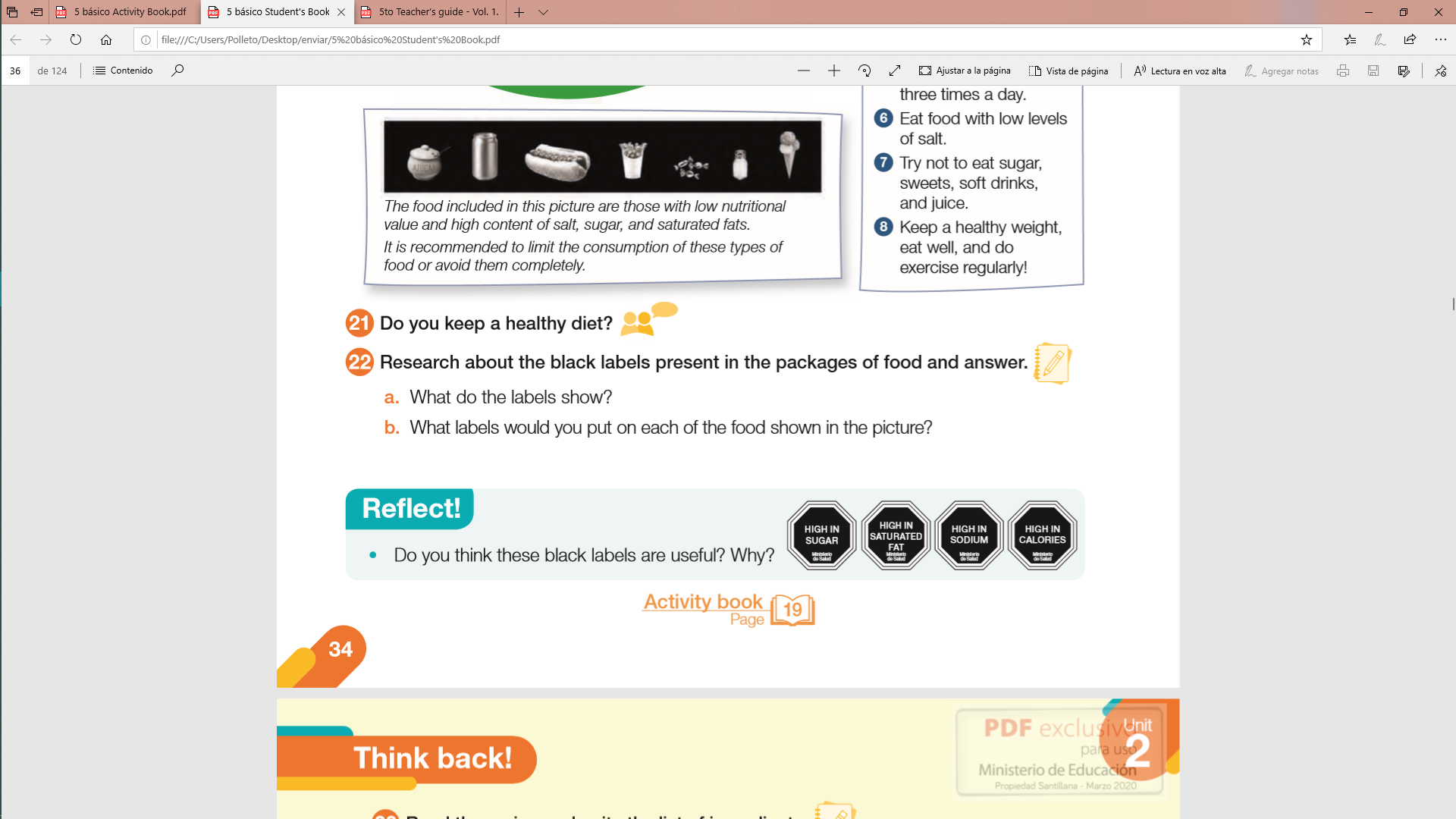 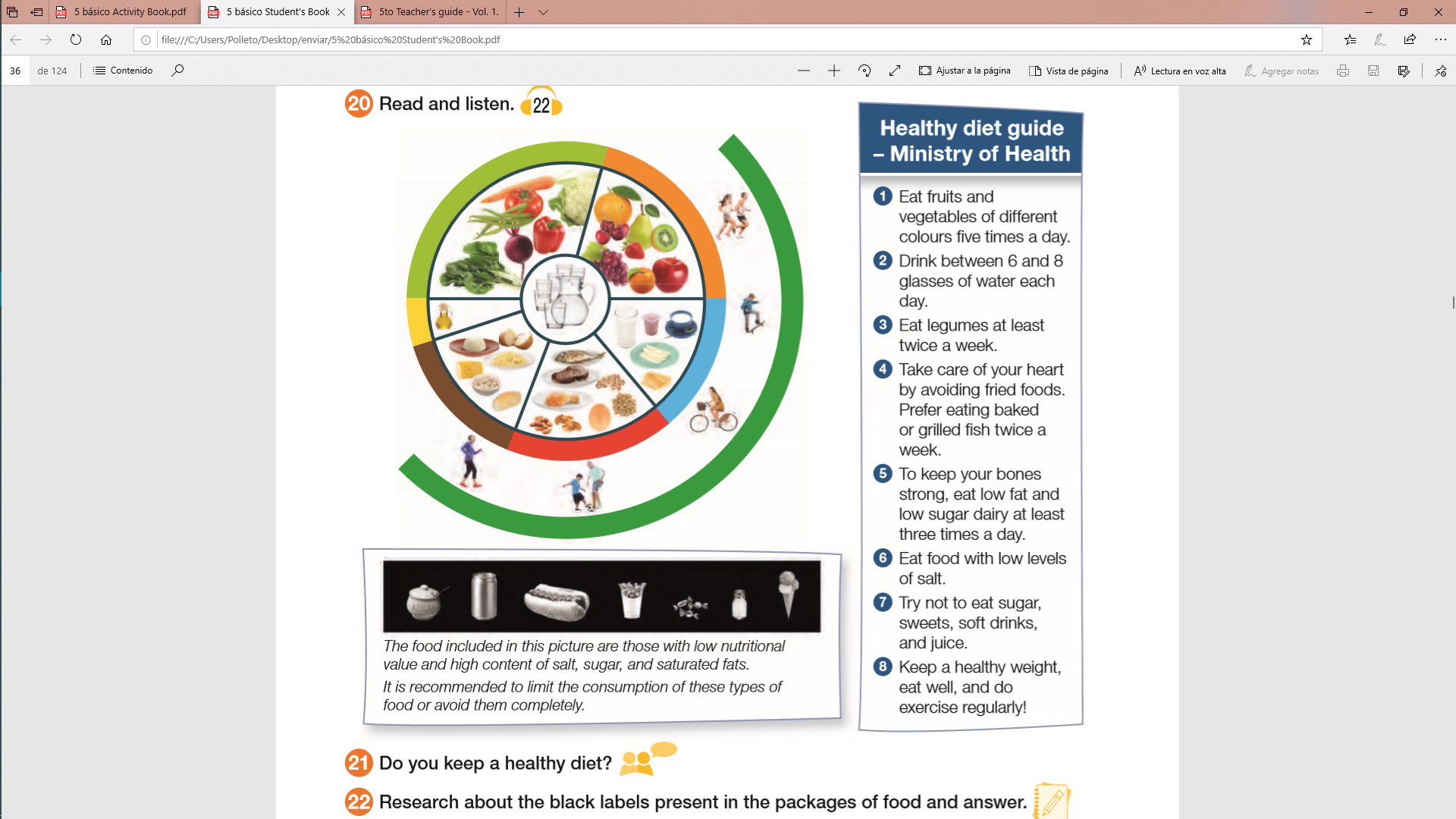 Quiz N°6Choose a sentence to describe the picture. Escoge una oración para describir la imagen.Choose a sentence to describe the picture. Escoge una oración para describir la imagen.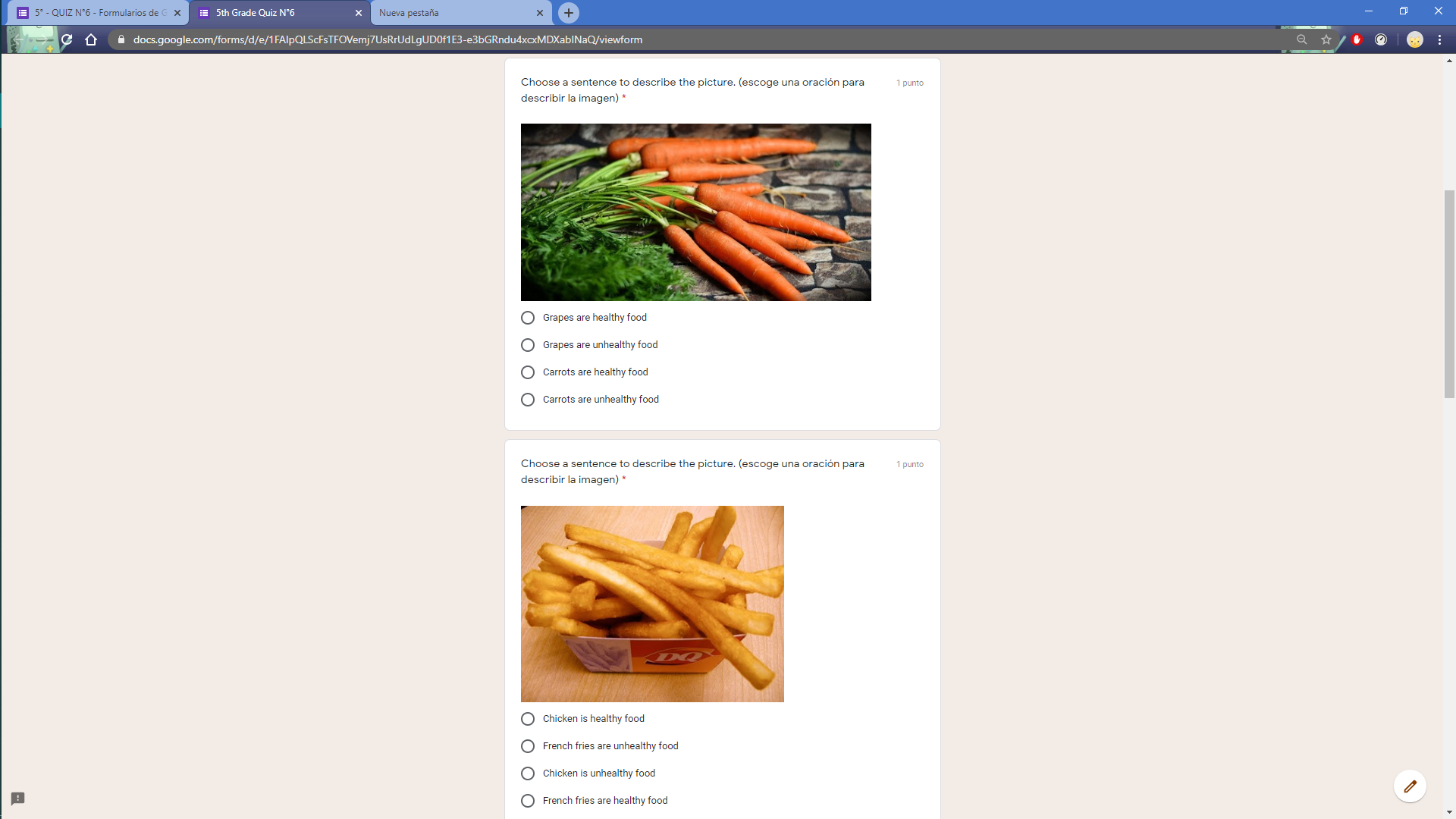 1.- Grapes are unhealthy foodCarrots are unhealthy foodGrapes are healthy foodCarrots are healthy food2.-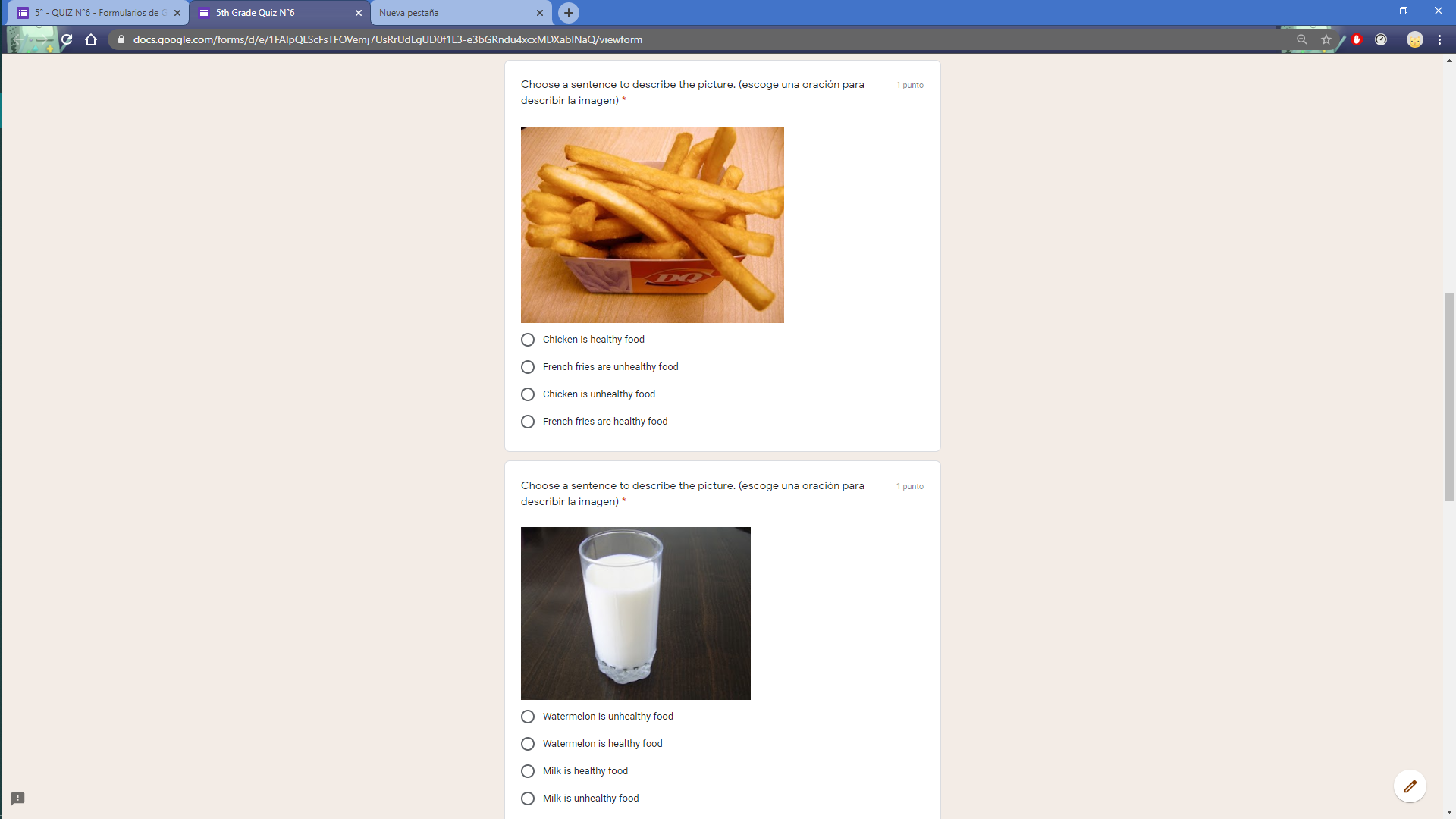 Chicken is unhealthy foodFrench fries are unhealthy foodFrench fries are healthy foodChicken is healthy food3.- Milk is unhealthy foodMilk is healthy foodWatermelon is healthy foodWatermelon is unhealthy food4.- 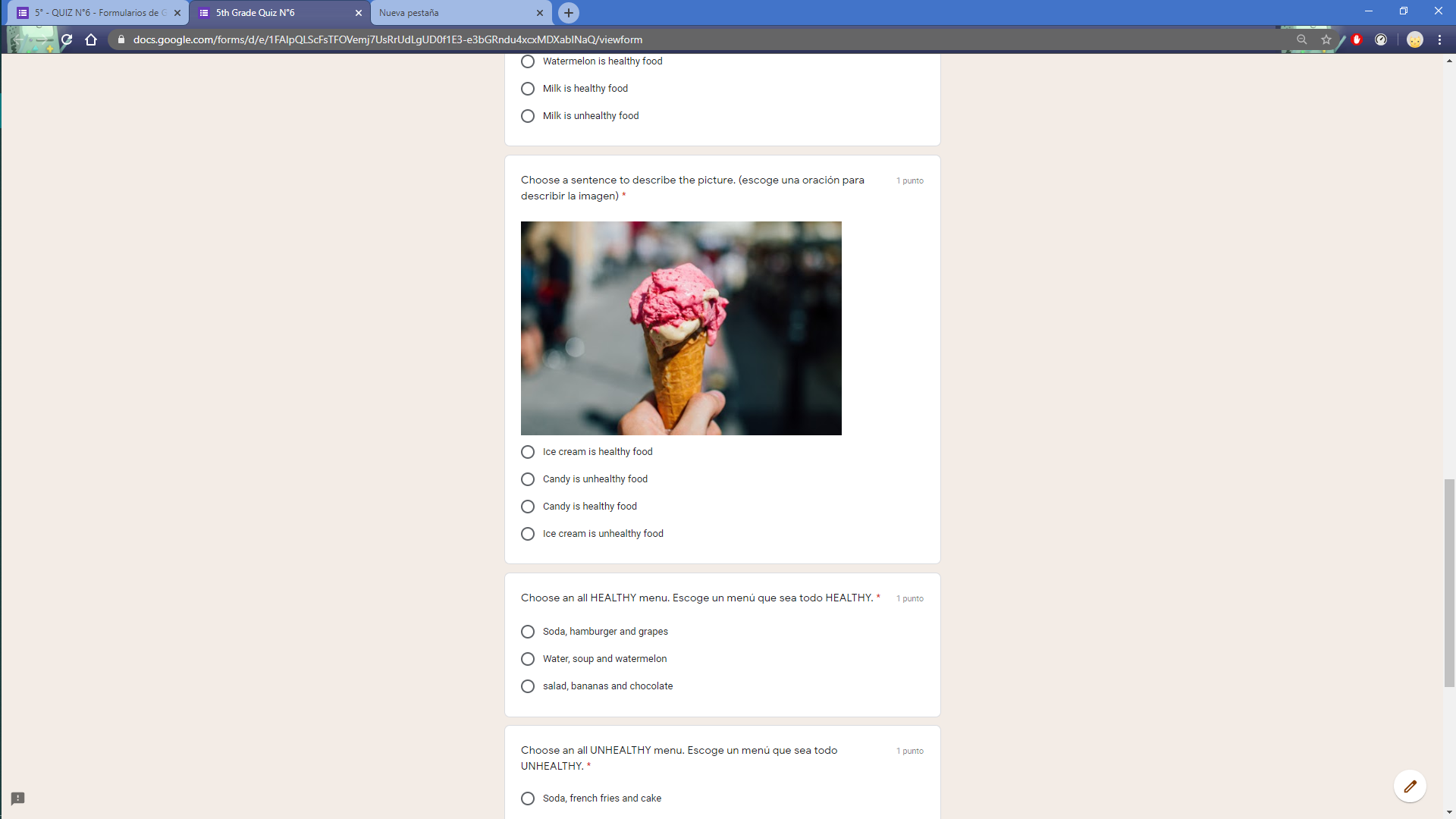 Ice cream is healthy foodCandy is healthy foodIce cream is unhealthy foodCandy is unhealthy food5.- Choose an all HEALTHY menu. Escoge un menú que sea todo HEALTHY.Water, soup and watermelonSoda, hamburger and grapesSalad, bananas and chocolate6.- Choose an all UNHEALTHY menu. Escoge un menú que sea todo UNHEALTHY.Soda, french fries and cakeWater, fish and orangesMilk, eggs and biscuits7.- Choose an all HEALTHY menu. Escoge un menú que sea todo HEALTHY.Water, hot dog and candyMilk, cereal and vanilla ice creamNatural orange juice, salad and apples